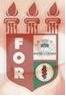 PLANILHA PARA CADASTROS DE LIVROS  BIBLIOTECA MARIA APARECIDA POURCHET CAMPOS        Classificação:       616.314                                  Código:	4276  Cutter:         M966r                                               Data: Turma 2021Autor(s):  Muniz, Maria Beatriz AlbuquerqueTitulo: REABILITAÇÃO ORAL COM FACETAS DE RESINA COMPOSTA E A INFLUÊNCIA NA QUALIDADE DE VIDA – RELATO DE CASOOrientador(a): profª. Patrícia Morgana Hordonho Santillo Coorientador(a): Edição:  1ª        Editora  Ed. Do Autor     Local:  Recife    Ano:  2021  Páginas:  27Notas:  TCC – 1ª Turma graduação - 2021